.INTRO :  32 COUNTS***3 Tags, No Restarts***TAG 4C AT THE END OF WALL 3, 5 & 10V STEP (OUT&IN STEP)SECTION 1: R&L OUT-OUT - R, L, R TRIPLE STEPS- L&R OUT-OUT - L, R, L TRIPLE STEPSSECTION 2: R ROCKING CHAIR - 1/4 TURN L PADDLE (X2)SECTION 3: R FWD - L TOUCH- L BACK SHUFFLE - R BACK- L TOUCH- L FWD SHUFFLESECTION 4: R 1/4 TURN R VINES- L SCUFF- L VINES- R TOUCHStart again...Contact: Herutian79@gmail.comLonely Without You (没有你陪伴真的好孤单) Remix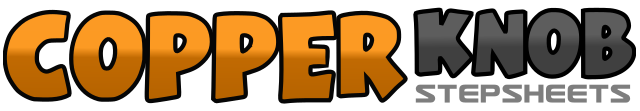 .......Count:32Wall:4Level:Beginner.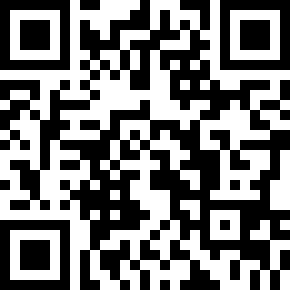 Choreographer:Heru Tian (INA) - September 2021Heru Tian (INA) - September 2021Heru Tian (INA) - September 2021Heru Tian (INA) - September 2021Heru Tian (INA) - September 2021.Music:It's Really Lonely Without You (没有你陪伴真的好孤单) (DJ版) - MIYA (梦然)It's Really Lonely Without You (没有你陪伴真的好孤单) (DJ版) - MIYA (梦然)It's Really Lonely Without You (没有你陪伴真的好孤单) (DJ版) - MIYA (梦然)It's Really Lonely Without You (没有你陪伴真的好孤单) (DJ版) - MIYA (梦然)It's Really Lonely Without You (没有你陪伴真的好孤单) (DJ版) - MIYA (梦然)........1-4Step Rf fwd to Right Diagonal (1), Step Lf fwd to Left Diagonal (2), Step Rf Back To Center (3), Step Lf Next to Rf (4)1 2Step Rf Out (1), Step Lf Out (2)3&4Step Rf Center (3), Step Lf Next To Rf (&), Step Rf In Place (4)5 6Step Lf Out (5), Step Rf Out (6)7&8Step Lf Center (7), Step Rf Next To Lf (&), Step Lf In Place (4)1-4Rock Rf Fwd (1), Recover on Lf (2), Rock Rf Back (3), Recover on Lf (4)5-8Step Rf fwd (5), Make a ¼ turn L with rolling hip (6), Step Rf fwd (7), Make a ¼ turn L with rolling hip (8) facing 6.001 2Step Rf fwd (1), Touch Lf (2)3&4Step Lf back (3), Step Rf Next To Lf (&), Step Lf back (4)5 6Step Rf back (5), Touch Lf (6)7&8Step Lf fwd (7), Step Rf Next to Lf (&), Step Lf fwd (8)1-4Step Rf To Side (1), Step Lf behind Rf (2), ¼ turn R, Step Rf fwd (3), Scuff Lf (4) facing 9.005-8Step Lf To Side (5), Step Rf behind Lf (6), Step Lf To Side (7), Touch Rf Next To Lf (8)